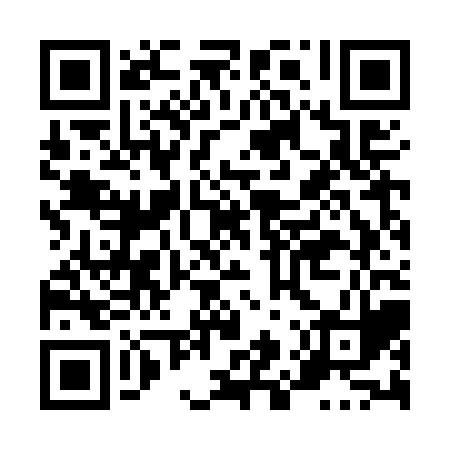 Prayer times for Annabelle-Beach, Quebec, CanadaWed 1 May 2024 - Fri 31 May 2024High Latitude Method: Angle Based RulePrayer Calculation Method: Islamic Society of North AmericaAsar Calculation Method: HanafiPrayer times provided by https://www.salahtimes.comDateDayFajrSunriseDhuhrAsrMaghribIsha1Wed4:075:4212:525:538:029:382Thu4:055:4112:525:548:039:403Fri4:035:3912:525:548:059:424Sat4:015:3812:525:558:069:435Sun3:595:3712:525:568:079:456Mon3:575:3512:515:568:089:477Tue3:555:3412:515:578:109:498Wed3:535:3312:515:588:119:519Thu3:515:3112:515:598:129:5210Fri3:495:3012:515:598:139:5411Sat3:485:2912:516:008:149:5612Sun3:465:2712:516:018:169:5813Mon3:445:2612:516:018:1710:0014Tue3:425:2512:516:028:1810:0115Wed3:405:2412:516:038:1910:0316Thu3:395:2312:516:048:2010:0517Fri3:375:2212:516:048:2110:0718Sat3:355:2112:516:058:2310:0819Sun3:345:2012:516:068:2410:1020Mon3:325:1912:516:068:2510:1221Tue3:315:1812:526:078:2610:1322Wed3:295:1712:526:078:2710:1523Thu3:285:1612:526:088:2810:1724Fri3:265:1512:526:098:2910:1825Sat3:255:1412:526:098:3010:2026Sun3:235:1412:526:108:3110:2127Mon3:225:1312:526:108:3210:2328Tue3:215:1212:526:118:3310:2529Wed3:205:1112:526:128:3410:2630Thu3:185:1112:536:128:3510:2731Fri3:175:1012:536:138:3610:29